       Conseil des droits de l’homme32ème Session du groupe de travail de l'Examen Périodique Universel (EPU)21 janvier au 1er février 2019Examen du rapport du Viet NamDéclaration de la délégation togolaise						Genève, le 22 janvier 2019						(14h30-18h)Monsieur le Président,La délégation togolaise souhaite la cordiale bienvenue à la délégation vietnamienne conduite par S.E. LE Hoai Trung, Vice-Ministre des Affaires Etrangères, à ce 3ème cycle de l'EPU.Le Togo note l'adoption d'une série de mesures législatives visant à promouvoir les droits de l'homme, entre autres le Code pénal et le Code de procédure pénale, la loi sur la garde à vue et la détention provisoire, la loi sur les droits de l'enfant et la loi sur la presse. Nous saluons l'adoption du plan national d’action 2016-2021 visant à protéger la propriété individuelle, à améliorer le bien-être de la population, à accroître le niveau de vie de la population et à réduire durablement la pauvreté.Le Togo félicite le Gouvernement Vietnamien pour la mise en œuvre de 92 % des recommandations issues du second cycle et l'encourage à redoubler d’efforts pour leur réalisation complète.Le Togo souhaiterait formuler les recommandations suivantes :1- Ratifier la Convention de l'UNESCO de 1960 concernant la lutte contre la discrimination dans le domaine de l’enseignement ;2- Accélérer le processus de création d’une institution nationale des droits de l’homme conforme Principes de Paris et la doter de ressources financières et d'infrastructures adéquates à son bon fonctionnement ;3- Prendre des mesures pour prohiber le harcèlement et la torture lors du processus d’enquêtes et de la détention et prendre des sanctions à l’encontre des auteurs de torture.Pour terminer, la délégation togolaise souhaite plein succès à la délégation Vietnamienne dans la mise en œuvre des recommandations issues du présent EPUJe vous remercie A M B A S S A D E   DU TOGOMission Permanente auprès de l'Office des Nations Unies, de l'Organisation Mondiale du Commerce et des autres Organisations Internationales à Genève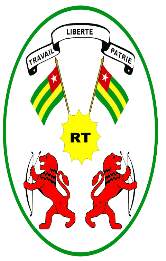      REPUBLIQUE TOGOLAISE                 Travail- Liberté-Patrie